地域密着型特別養護老人ホームみのりの杜地域交流ホール等 ご利用案内（地域交流ホール・実習コーナー・２階会議室）利用の申込み別紙「地域交流ホール等利用申込書」をご記入の上、ご提出ください。申し込みは、利用する日が属する月の前々月１日の９：００から受付開始となります。利用可能時間は９：００～２１：００迄です。その他の時間はご相談ください。利用料照明を使用した場合は、３時間まで２００円、以降は１時間ごとに１００円頂戴します。冷暖房を使用した場合は、１時間ごとに４００円頂戴します。音響設備（マイク・スピーカー）を使用した場合は、１時間ごとに１００円頂戴します。プロジェクター・スクリーンを使用した場合は、１時間ごとに１００円頂戴します。キッチン・家電を使用した場合は、１時間ごとに１００円頂戴します。禁止事項政治活動または宗教活動のために利用すること。営利を目的として利用すること。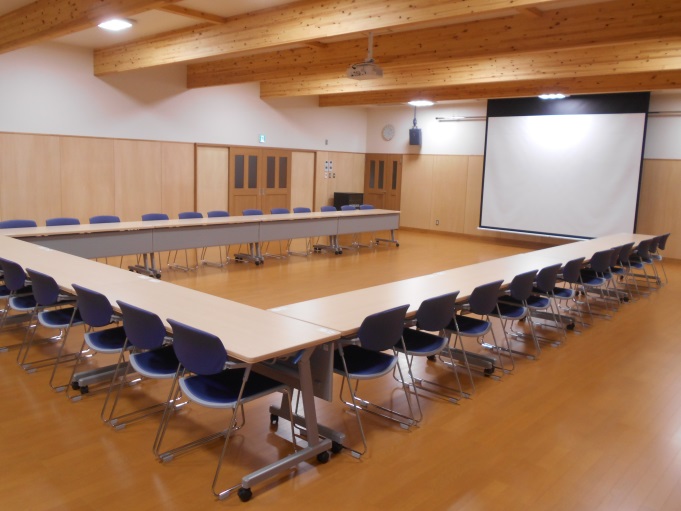 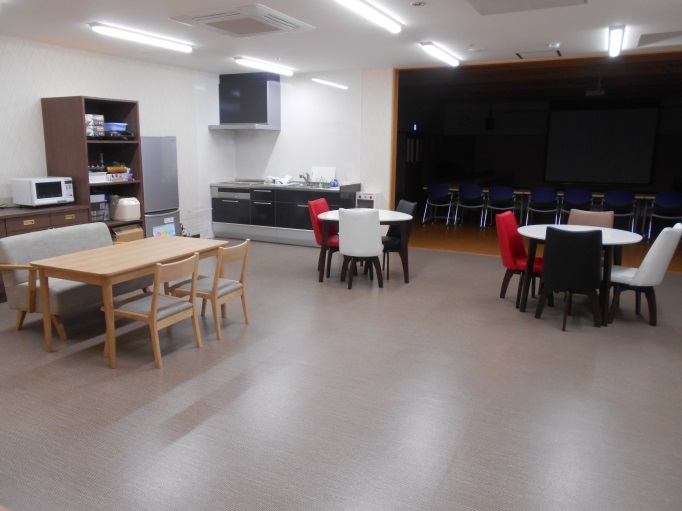 地域交流ホールイベント、研修会・会議など（40～50名程度）実習コーナー喫茶・談話、料理教室など（10～15名程度）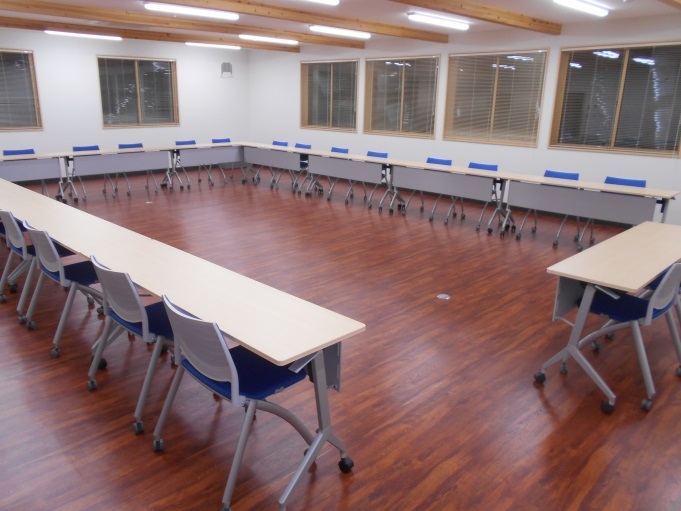 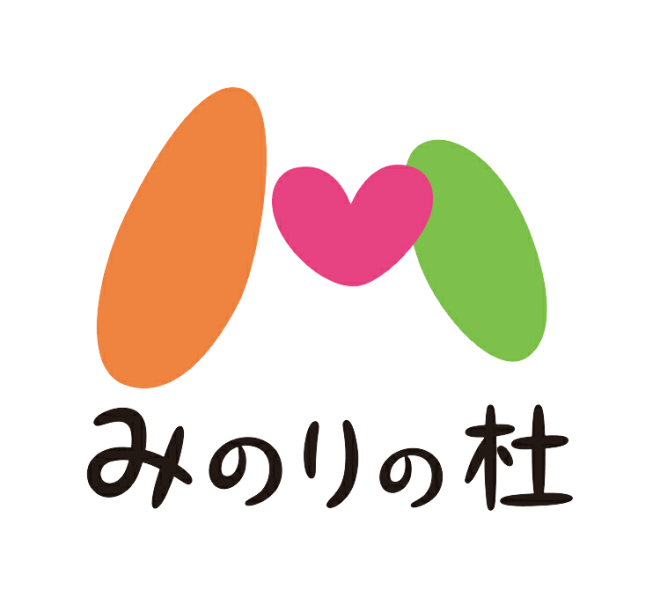 ２階会議室研修会・会議など（20～30名程度）